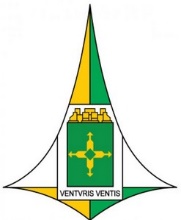 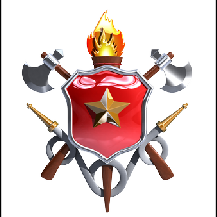 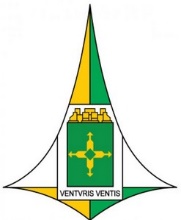 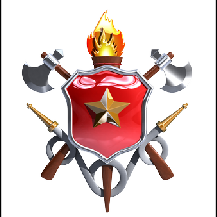 PROPOSTA DE ADMISSÃO NA ORDEMDados do Proponente:Dados do Proposto (Indicado):Avaliação do proposto pelo proponente:1. Valor pessoal e zelo profissional: 2 .Serviços relevantes:3. Conceito geral:Brasília-DF,	de	de 2024.Recomendações:1. Solicita-se realizar o download desta ficha de proposta no site www.cbm.df.gov.br e realizar o seu preenchimento de forma digitada;2. Atentar para o correto preenchimento dos dados do Proposto, principalmente para a grafia correta do nome, considerando que este documento servirá de base para a confecção dos demais documentos pertintentes ao processo de agraciamento; e3. O enderenço do Proposto (Indicado) deverá ser corretamente preenchido, devendo ser  informado o númeo do CEP, considerando que o envio dos convites e documentos pertinentes, SE DARÁ PREFERENCIALMENTE por meio da empresa dos CORREIOS.“BRASILIA – PATRIMONIO DA HUMANIDADE”Palácio Imperador D. Pedro II – Quartel do Comando Geral - SAM Lote D Módulo E - CEP: 70610-600 - Brasília – DF  1. Nome:1. Nome:1. Nome:1. Nome:1. Nome:2. Profissão:2. Profissão:Função:Função:Função:3. Posto:Matrícula:Matrícula:Em atividade	InativoEm atividade	Inativo4. Empresa/Instituição de trabalho:4. Empresa/Instituição de trabalho:4. Empresa/Instituição de trabalho:4. Empresa/Instituição de trabalho:4. Empresa/Instituição de trabalho:5. Endereço de Trabalho:5. Endereço de Trabalho:5. Endereço de Trabalho:5. Endereço de Trabalho:5. Endereço de Trabalho:6. Telefone trabalho:Telefone residencial:Telefone residencial:Telefone residencial:Telefone celular:7. E-mail:7. E-mail:7. E-mail:7. E-mail:7. E-mail:1. Nome:1. Nome:1. Nome:1. Nome:1. Nome:1. Nome:1. Nome:1. Nome:1. Nome:2. Nacionalidade:Naturalidade:Naturalidade:Naturalidade:Naturalidade:Naturalidade:Naturalidade:Data de nascimento:Data de nascimento:3. Profissão:3. Profissão:3. Profissão:3. Profissão:Função:Função:Função:Função:Função:4. Posto ou graduação:4. Posto ou graduação:4. Posto ou graduação:Matrícula:Matrícula:Matrícula:Em atividade	InativoEm atividade	InativoEm atividade	Inativo5. Empresa/Instituição de trabalho:5. Empresa/Instituição de trabalho:5. Empresa/Instituição de trabalho:5. Empresa/Instituição de trabalho:5. Empresa/Instituição de trabalho:5. Empresa/Instituição de trabalho:5. Empresa/Instituição de trabalho:5. Empresa/Instituição de trabalho:5. Empresa/Instituição de trabalho:6. Endereço de trabalho:6. Endereço de trabalho:6. Endereço de trabalho:6. Endereço de trabalho:6. Endereço de trabalho:6. Endereço de trabalho:6. Endereço de trabalho:6. Endereço de trabalho:6. Endereço de trabalho:CEP:CEP:CEP:CEP:7. Endereço residencial:7. Endereço residencial:7. Endereço residencial:7. Endereço residencial:7. Endereço residencial:7. Endereço residencial:7. Endereço residencial:7. Endereço residencial:7. Endereço residencial:CEP:CEP:CEP:CEP:8. Telefone trabalho:8. Telefone trabalho:Telefone residência:Telefone residência:Telefone residência:Telefone residência:Telefone residência:Telefone residência:Telefone celular:9. E-mail:9. E-mail:9. E-mail:9. E-mail:9. E-mail:9. E-mail:9. E-mail:9. E-mail:9. E-mail:10. Tempo de serviço:10. Tempo de serviço:10. Tempo de serviço:10. Tempo de serviço:10. Tempo de serviço:10. Tempo de serviço:10. Tempo de serviço:10. Tempo de serviço:10. Tempo de serviço:11. Condecorações recebidas:11. Condecorações recebidas:11. Condecorações recebidas:11. Condecorações recebidas:11. Condecorações recebidas:11. Condecorações recebidas:11. Condecorações recebidas:11. Condecorações recebidas:11. Condecorações recebidas: